Mezinárodní den zvířatCílem pracovního listu je navrhnout správnou péči o chovaného živočicha. Mezinárodní den zvířat________________________________________________________Z dvojice slov napsaných kurzívou, vyber a škrtni slovo, které do textu nepatří.Mezinárodní den zvířat se slaví 4. září – října na počest úmrtí svatého Františka z Assisi – Josefa z Assisi, který pečoval o zdravá – nemocná a opuštěná zvířata. Jak je potřeba o zvířata pečovat, je – není zakotveno také v našem zákoníku. Velmi špatnou – dobrou službu pro zvířata dělají také útulky, záchranné stanice, zoo a lidé nejrůznějšími sbírkami.Napiš, jaké funkce mají zoologické zahrady, útulky pro zvířata, záchranné stanice. Jaký je mezi nimi rozdíl?………………………………………………………………………………………………………………………………………………………………………………………………………………………………………………………………………………………………………………………………………………………………………………………………………………………………………………………………………………………………………………………………………………………………………………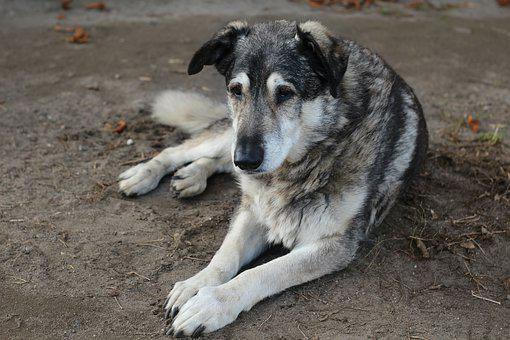 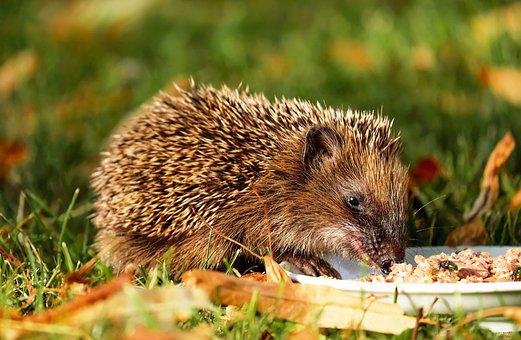 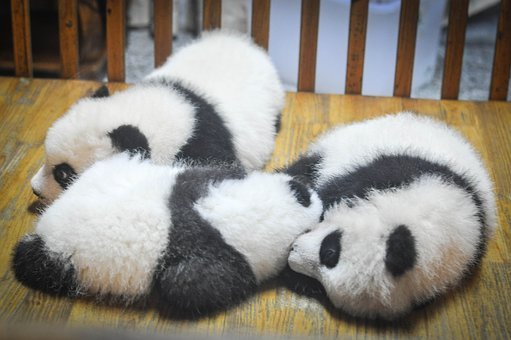 Zamysli se, jakého živočicha bys měl rád doma. Promysli si a napiš, jak bys o něj pečoval, aby byl spokojený.Živočich – ……………………………………………………………………………Prostor – ………………………………………………………………………………...…………………………………………………………………………………………………………………………………………………………………………………………Potrava – …………………………………………………………………………….………………………………………………………………………………………………Přístup k vodě – ……………………………………………………………………..…Společnost a zábava – ………..…………………………………………………………………………………………………………………………………………………………………………………………………………………………………………………………………………………………………………………………………………………………………………………………………………………………………………………………………………………………………………………………………………Co jsem se touto aktivitou naučil/a:………………………………………………………………………………………………………………………………………………………………………………………………………………………………………………………………………………………………………………………………………………………………………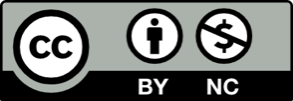 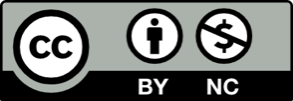 